Pielikums Nr.1Burtnieki, Staiceles pagasts, kadastra apzīmējums: 66370010170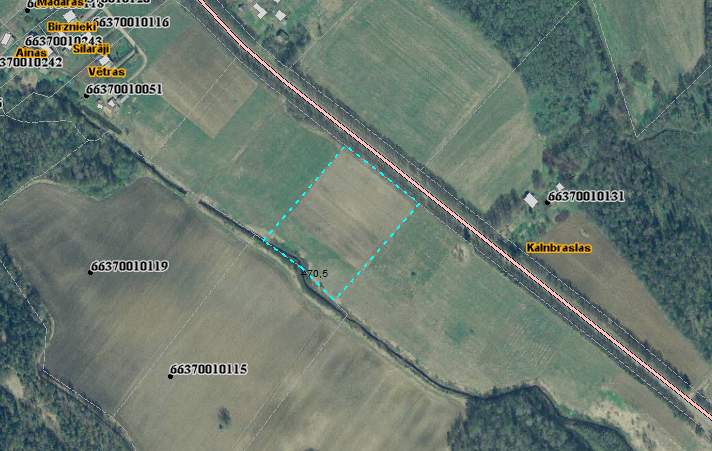 Sagatavoja: G.Meļķe-Kažoka